Заслушав информацию главного бухгалтера, президиум областной организации отмечает, что организационно-финансовая работа в территориальных, первичных организациях Профсоюза, учреждениях высшего и среднего профессионального образования осуществляется в соответствии с ФЗ №403-ФЗ от 06.12.2021 г. «О бухгалтерском учете», сметой доходов и расходов, утвержденной    V Пленумом обкома Профсоюза от 02.12.2021 г. и сметами доходов и расходов территориальных и первичных профсоюзных организаций.В первом полугодии 2022 г. в доходную часть профсоюзного бюджета обкома поступило 25273,5 тыс.руб., что на 1888,9 тыс.руб. больше, по сравнению с аналогичным периодом 2021 года, расходная часть бюджета составила 26953,9 тыс.руб.Анализ исполнения сметы показал, что есть отступления по доходам и расходам от сметы доходов и расходов за 2022 год.Так на обучение профсоюзного актива израсходовано только 3% членских взносов, вместо 6% по смете, увеличены расходы на материальную помощь, премирование на 1%.В соответствии со сметой произведены расходы на информационную и инновационную деятельность.В 2022 году принято постановление о выплате профсоюзной стипендии лучшим активистам-студентам ВУЗов – 10 человек и столько же учащимся СПО. За I полугодие 2022 года выплачено – 150 тыс.руб. Одновременно с этим назначена доплата за ведение профсоюзной работы председателям территориальных ПП СПО. За квартал – в размере 3,0 тыс.руб. из средств областного бюджета и 1,5 тыс.руб. из бюджета ПП СПО ежемесячно.За 6 месяцев 2022 года в ЦС перечислено 3282,7 тыс.руб., в Федерацию Саратовской области – 2420 тыс.руб., Фонд солидарности пополнился на 563,0 тыс.руб. За I полугодие 2022 года на поддержку жителей Донецкой и Луганской областей направлено около 100 тыс.руб.За отчетный период проверены территориальные организации Ершовского, Хвалынского районов.Анализ финансовых отчетов за I полугодие 2022 года показал, что усиленно                 в последнее время внимание председателей к учету членов Профсоюза, внедрению электронного профсоюзного билета и поступлению членских профвзносов.Членские профвзносы перечисляются в основном своевременно и в полном объеме: Балаковская, Базарно-Карабулакская, Ивантеевская, Новоузенская, Озинская, Энгельсская территориальные организации Профсоюза, ЭТИ СГТУ (сотрудники) - первичные организации ВУЗов.  В результате проделанной работы увеличилось поступление членских профвзносов по сравнению с таким же периодом прошлого года в территориальных организациях Аркадакской на 16,0 тыс.руб., Базарно-Карабулакской – 72,0 тыс.руб., Озинской – 79,0 тыс.руб., Новоузенской на 26,0 тыс.руб.Однако, имеются еще территориальные ПО, в которых наблюдается не полное перечисление членских профвзносов за I полугодие 2022 года: Пугачевская городская организация  (32% от плана), Красноармейская городская организация (28% от плана), Аткарская городская организация (26,6%). В Дергачевской территориальной организации снижение поступления членских взносов произошло на 31,0 тыс.руб., Краснокутской – 20,0 тыс.руб., Марксовской – 68,0 тыс.руб., Ртищевской – 57,0 тыс. руб. Самая низкая полнота поступления членских взносов в Аткарском, Алгайском, Самойловском, СГУ (сотрудники), БИ СГУ.Из анализа финансовых отчетов выявлено, что в сметы доходов и расходов территориальных и первичных организаций не заложены средства на обучение профсоюзного актива в Аркадакской,  Аткарской, Ершовской, Новоузенской, Ново-бурасской  и других профсоюзных организациях, не предусмотрены сметой доходов и расходов проведение внутри территориальных организаций конкурсы в Базарно-Карабулакской, Екатериновской, Ершовской, Калининской.Для мотивации профсоюзного членства слабо используются иные формы инновационной деятельности в Алгайской, Дергачевской, Питерской, Татищевской организациях.Не представлен финансовый отчет Федоровской территориальной организацией за I полугодие 2022 года.За первое полугодие 2022 года в областную организацию Общероссийского Профсоюза образования поступило писем, заявлений и обращений  - 876.В том числе письменных  обращений по вопросам трудового законодательства и законодательства в области образования – 30.  На сайт Саратовской областной организации поступило 15 вопросов по реализации социально-трудовых и уставных прав.  На все вопросы даны письменные ответы на личные адреса членов Профсоюза.На личном приеме  сотрудников аппарата  за первое полугодие 2022 года  проконсультировано  218 членов Профсоюза. По обращениям 21 члена Профсоюза подготовлены исковые заявления. По обращениям  576 членов Профсоюза выданы путевки на санаторно-курортное лечение.Исходя из вышеизложенного, президиум Саратовской областной организации Профессионального союза работников народного образования и науки постановляет:1. Информацию об организационно-финансовой деятельности обкома принять к сведению.2. Продолжить работу по контролю за своевременным и в полном объёме перечислении членских профвзносов в Аткарской, Дергачевской, Красноармейской, Краснокутской, Марксовской, Ртищевской территориальными организациями.3. В соответствии с уставной деятельностью профсоюзных организаций перечисленных выше предусмотреть в сметах доходов и расходов:- на информационную работу;- обучение профактива;- иные формы инновационной деятельности.4. Продолжить работу по переходу членов Профсоюза на электронный профсоюзный билет в территориальных организациях и первичных организациях работников ВУЗов и СПО.5. Контроль за выполнением настоящего постановления возложить на главного бухгалтера.Председатель								Н.Н.Тимофеев 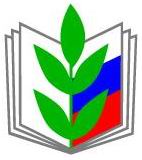 ПРОФЕССИОНАЛЬНЫЙ СОЮЗ РАБОТНИКОВ НАРОДНОГО ОБРАЗОВАНИЯ И НАУКИ РОССИЙСКОЙ ФЕДЕРАЦИИСАРАТОВСКАЯ ОБЛАСТНАЯ ОРГАНИЗАЦИЯ ПРОФЕССИОНАЛЬНОГО СОЮЗА РАБОТНИКОВ НАРОДНОГО ОБРАЗОВАНИЯ И НАУКИ РОССИЙСКОЙ ФЕДЕРАЦИИ(САРАТОВСКАЯ ОБЛАСТНАЯ ОРГАНИЗАЦИЯ «ОБЩЕРОССИЙСКОГО ПРОФСОЮЗА ОБРАЗОВАНИЯ»)ПРЕЗИДИУМПОСТАНОВЛЕНИЕПРОФЕССИОНАЛЬНЫЙ СОЮЗ РАБОТНИКОВ НАРОДНОГО ОБРАЗОВАНИЯ И НАУКИ РОССИЙСКОЙ ФЕДЕРАЦИИСАРАТОВСКАЯ ОБЛАСТНАЯ ОРГАНИЗАЦИЯ ПРОФЕССИОНАЛЬНОГО СОЮЗА РАБОТНИКОВ НАРОДНОГО ОБРАЗОВАНИЯ И НАУКИ РОССИЙСКОЙ ФЕДЕРАЦИИ(САРАТОВСКАЯ ОБЛАСТНАЯ ОРГАНИЗАЦИЯ «ОБЩЕРОССИЙСКОГО ПРОФСОЮЗА ОБРАЗОВАНИЯ»)ПРЕЗИДИУМПОСТАНОВЛЕНИЕПРОФЕССИОНАЛЬНЫЙ СОЮЗ РАБОТНИКОВ НАРОДНОГО ОБРАЗОВАНИЯ И НАУКИ РОССИЙСКОЙ ФЕДЕРАЦИИСАРАТОВСКАЯ ОБЛАСТНАЯ ОРГАНИЗАЦИЯ ПРОФЕССИОНАЛЬНОГО СОЮЗА РАБОТНИКОВ НАРОДНОГО ОБРАЗОВАНИЯ И НАУКИ РОССИЙСКОЙ ФЕДЕРАЦИИ(САРАТОВСКАЯ ОБЛАСТНАЯ ОРГАНИЗАЦИЯ «ОБЩЕРОССИЙСКОГО ПРОФСОЮЗА ОБРАЗОВАНИЯ»)ПРЕЗИДИУМПОСТАНОВЛЕНИЕПРОФЕССИОНАЛЬНЫЙ СОЮЗ РАБОТНИКОВ НАРОДНОГО ОБРАЗОВАНИЯ И НАУКИ РОССИЙСКОЙ ФЕДЕРАЦИИСАРАТОВСКАЯ ОБЛАСТНАЯ ОРГАНИЗАЦИЯ ПРОФЕССИОНАЛЬНОГО СОЮЗА РАБОТНИКОВ НАРОДНОГО ОБРАЗОВАНИЯ И НАУКИ РОССИЙСКОЙ ФЕДЕРАЦИИ(САРАТОВСКАЯ ОБЛАСТНАЯ ОРГАНИЗАЦИЯ «ОБЩЕРОССИЙСКОГО ПРОФСОЮЗА ОБРАЗОВАНИЯ»)ПРЕЗИДИУМПОСТАНОВЛЕНИЕ
«13» сентября 2022 г.
г. Саратов
г. Саратов
№ 18Об итогах организационно-финансовой деятельности комитета областной организации Профсоюза за I полугодие 2022 г.Об итогах организационно-финансовой деятельности комитета областной организации Профсоюза за I полугодие 2022 г.